April 27, 2020Notice of Meeting ofState 911 CommissionIn accordance with Massachusetts General Law § 6A, Section 18B, Massachusetts General Law 30A, Sections 11A and 11A1/2, and in compliance with Governor Baker’s Executive Order dated March 12, 2020notice is hereby given of a meeting to be held by theState 911 Commissionvia Teleconference,  877 678 1065,  access code  5377260on the following date and time:Date: Friday, April 30th, 2020 Time: 11:00AM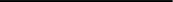 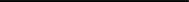 cc: Secretary of State’s Office, Rules and Regulations Division Executive Office of Administration and Finance